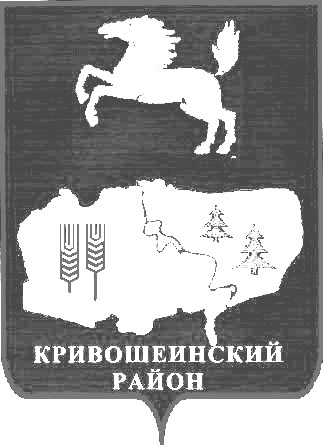 АДМИНИСТРАЦИЯ КРИВОШЕИНСКОГО РАЙОНАПОСТАНОВЛЕНИЕ              14.07.2017 г.                                                                                                           №   302с. КривошеиноТомская областьО внесении изменений в постановлениеАдминистрации Кривошеинского района от 15.02.2016 № 47 «Об утверждении положений о предоставлении субсидий сельскохозяйственным товаропроизводителям из бюджета муниципального образования Кривошеинский район»С целью совершенствования нормативного правового акта, в соответствии с постановлением Администрации Томской области от 08.02.2016 № 36-а «Об утверждении положений о предоставлении бюджетных средств на государственную поддержку сельскохозяйственного производства в Томской области»ПОСТАНОВЛЯЮ:1. Внести в постановление Администрации Кривошеинского района от 15.02.2016 № 47 «Об утверждении положения о предоставлении субсидий сельскохозяйственным товаропроизводителям из бюджета муниципального образования Кривошеинский район» следующие изменения:1.1.  В пункте 3:а) подпункт г) подпункта 1) изложить в следующей редакции:«г) у получателя субсидии должна отсутствовать неисполненная обязанность по уплате налогов, сборов, страховых взносов, пеней, штрафов, процентов, подлежащих уплате в соответствии с законодательством Российской Федерации о налогах и сборах;»;б) подпункт д) подпункта 1) изложить в следующей редакции:«д) получатель субсидии – юридическое лицо не должен находиться в процессе реорганизации, ликвидации, банкротства, а получатель субсидии – индивидуальный предприниматель не должен прекратить деятельность в качестве индивидуального предпринимателя;»;в) подпункт в) подпункта 2) изложить в следующей редакции:«в) получатель субсидии – юридическое лицо не должен находиться в процессе реорганизации, ликвидации, банкротства, а получатель субсидии – индивидуальный предприниматель не должен прекратить деятельность в качестве индивидуального предпринимателя;»;1.2. В абзаце шестнадцатом пункта 4 слова «отсутствие задолженности по налогам, сборам и иным обязательным платежам в бюджеты бюджетной системы Российской Федерации» заменить словами «отсутствие неисполненной обязанности по уплате налогов, сборов, страховых взносов, пеней, штрафов, процентов, подлежащих уплате в соответствии с законодательством Российской Федерации о налогах и сборах»;1.3. Абзац второй пункта 6 изложить в следующей редакции:«В случае, если получателем субсидии ранее (в течение десяти предшествующих лет до даты обращения за предоставлением субсидии) представлялись в уполномоченный орган документы, являющиеся основанием для предоставления субсидии, повторного представления указанных документов не требуется, за исключением документов, в которые вносились изменения.»;1.4. Приложение № 5 «Положение о порядке расходования субвенций на реализацию мер государственной поддержки по развитию малых форм хозяйствования посредством предоставления субсидий на развитие личных подсобных хозяйств и субсидий на развитие крестьянских (фермерских) хозяйств» изложить в новой редакции согласно приложению к настоящему постановлению.2.  Настоящее постановление вступает в силу с даты его официального опубликования.3. Настоящее постановление подлежит опубликованию в газете «Районные вести» и размещению на официальном сайте муниципального образования Кривошеинский район в сети «Интернет».4. Контроль за исполнением настоящего постановления возложить на Первого заместителя Главы Кривошеинского района.Глава Кривошеинского района(Глава Администрации)                                                                                                 С.А. ТайлашевГрязнова Александра Николаевна8 (38251) 21761ПрокуратураУправление финансовОтдел социально-экономического развития селаБухгалтерияПервый заместитель Главы Кривошеинского районаПриложение к постановлению Администрации Кривошеинского районаот   14.07.2017 г. №  302Положениео порядке расходования субвенций на реализацию мер государственной поддержки по развитию малых форм хозяйствования посредством  предоставления субсидий на развитие личных подсобных хозяйств и субсидий на развитие крестьянских (фермерских) хозяйств1. Расходование субвенций на реализацию мер государственной поддержки по развитию малых форм хозяйствования посредством предоставления субсидий на развитие личных подсобных хозяйств и субсидий на развитие крестьянских (фермерских) хозяйств осуществляется Администрацией Кривошеинского района (далее – Администрация) в соответствии со статьей 78 Бюджетного кодекса Российской Федерации, постановлением Правительства Российской Федерации от 06.09.2016 № 887 «Об общих требованиях к нормативным правовым актам, муниципальным правовым актам, регулирующим предоставление субсидий юридическим лицам (за исключением субсидий государственным (муниципальным) учреждениям), индивидуальным предпринимателям, а также физическим лицам - производителям товаров, работ, услуг», муниципальными правовыми актами, а также условиями и порядком предоставления субсидий, предусмотренными настоящим Положением о порядке расходования субвенций на реализацию мер государственной поддержки по развитию малых форм хозяйствования посредством  предоставлении субсидий на развитие личных подсобных хозяйств и субсидий на развитие крестьянских (фермерских) хозяйств (далее – Положение).2. Субсидии на развитие личных подсобных хозяйств, источником финансового обеспечения которых являются средства областного бюджета, предоставляются гражданам, ведущим личное подсобное хозяйство (далее – ЛПХ; получатели субсидий), при выполнении требований указанных в подпункте 1), подпункте б) подпункта 2) пункта 3 настоящего постановления.3. Субсидии на развитие ЛПХ предоставляются по следующим направлениям:3.1. На содержание коров при их наличии не менее 3 голов по состоянию на 1-е число месяца, в котором подается заявление о предоставлении субсидии, по ставке согласно приложению № 1 к настоящему Положению при условии прохождения крупным рогатым скотом первичной процедуры идентификации животных методом чипирования или биркования;3.2. На возмещение части затрат на обеспечение технической и технологической модернизации по видам затрат и ставкам согласно приложению № 2 к настоящему Положению, но не более 150 тыс. рублей в год на одно ЛПХ при условии наличия не менее 3 голов коров или не менее 10 условных голов скота по состоянию на 1-е число месяца, в котором подается заявление о предоставлении субсидии.Коэффициенты перевода поголовья сельскохозяйственных животных в условные головы применяются в соответствии с приложением № 3 к настоящему Положению.4. Для получения субсидии на развитие ЛПХ получатели субсидий представляют в орган местного самоуправления не позднее 15 августа текущего года заявление о предоставлении субсидии по форме согласно приложению № 4 к настоящему Положению с приложением следующих документов:4.1. Справка-расчет причитающихся субсидий:4.1.1. По субсидии указанной в пункте 3.1 по форме согласно   приложению № 5 к настоящему Положению;4.1.2. По субсидии указанной в пункте 3.2 по форме согласно  приложению № 6 к настоящему Положению; 4.2. Выписка из похозяйственной книги ведения ЛПХ, выданная на 1-е число месяца, в котором подается заявление о предоставлении субсидии;4.3. По субсидии, указанной в пункте 3.1 настоящего Положения получатели субсидий дополнительно представляют:реестр крупного рогатого скота, прошедшего процедуру первичной идентификации животных методом чипирования или биркования, по форме согласно приложению № 7 к настоящему Положению;4.4. По субсидии, указанной в пункте 3.2 настоящего Положения, получатели субсидий дополнительно представляют заверенные копии:документов, подтверждающих приобретение техники и (или) оборудования, и (или) материалов, и (или) выполнение работ (оказание услуг) (договоров, актов приема-передачи, актов выполненных работ (оказанных услуг), товарных накладных, платежных документов, подтверждающих осуществление платежей получателем субсидий в безналичном порядке);паспортов транспортных средств, самоходных машин и других видов техники с отметкой о регистрации.5. Субсидии, указанные в пункте 3.1 настоящего Положения, предоставляются получателям субсидии один раз в год.Субсидии, указанные в пункте 3.2  настоящего Положения, предоставляются по затратам, произведенным с 1 августа предшествующего года по 31 июля текущего года по договорам на приобретение новых техники и (или) оборудования, материалов, выполнение работ (оказание услуг).Под новой техникой и (или) оборудованием понимается техника и (или) оборудование, которое не являлось предметом гражданско-правового договора, заключенного до даты заключения гражданско-правового договора, о возмещении затрат, по которому подано заявление о предоставлении субсидии.6.  Администрация  составляет сводный реестр получателей субсидий на развитие ЛПХ:6.1. По субсидии указанной в пункте 3.1 по форме согласно   приложению № 8 к настоящему Положению;6.2. По субсидии указанной в пункте 3.2 по форме согласно  приложению № 9 к настоящему Положению.На основании реестров получателей субсидий на развитие ЛПХ Администрация перечисляет субсидии на расчетные счета получателей субсидий, открытые в кредитной организации, в порядке поступления заявления о предоставлении субсидии согласно журналу регистрации.7. Субсидии на развитие крестьянских (фермерских) хозяйств, источником финансового обеспечения которых являются средства областного бюджета, предоставляются крестьянским (фермерским) хозяйствам (далее - КФХ) и сельскохозяйственным товаропроизводителям - индивидуальным предпринимателям  (далее - получатели субсидий) при выполнении требований, указанных в подпунктах 1), 2) пункта 3 настоящего постановления.8.  Субсидии на развитие КФХ предоставляются по следующим направлениям:8.1. На содержание коров молочного направления при наличии в КФХ поголовья коров не менее 5 голов на 1 января текущего года по ставке согласно приложению № 1 к настоящему Положению при условии прохождения скотом процедуры идентификации животных методом чипирования или биркования;8.2. На возмещение части затрат на обеспечение технической и технологической модернизации по видам расходов и ставкам согласно приложению № 2 к настоящему Положению не более 400 тыс. рублей в год на одно КФХ при условии наличия в КФХ не менее 10 условных голов скота или  посевных площадей, но не более 250 тыс. рублей за единицу техники, оборудования, или материала, или выполненной работы (оказанной услуги).9. Субсидии, указанные в пункте 8.1 настоящего Положения, предоставляются получателям субсидий один раз в год.По субсидиям, указанным в пункте 8.1 настоящего Положения, в случае снижения поголовья коров молочного направления на 1 января текущего года к аналогичной дате предшествующего года к ставке применяется понижающий коэффициент 0,8.10. Субсидии, указанные в пункте 8.2 настоящего Положения, предоставляются по затратам, произведенным с 1 августа предшествующего года по 31 июля текущего года, по договорам на приобретение новой техники или оборудования. Под новой техникой или оборудованием понимается техника или оборудование, которая не являлась предметом гражданско-правового договора, заключенного до даты заключения гражданско-правового договора, о возмещении затрат, по которому подано заявление о предоставлении субсидии.11. Для получения субсидии на развитие КФХ получатели субсидий представляют в Администрацию не позднее 15 августа текущего года заявление о предоставлении субсидии по форме согласно приложению № 4 к настоящему Положению с приложением следующих документов:11.1. Справка-расчет причитающихся субсидий: 11.1.1. По субсидии указанной в пункте  8.1 по форме согласно приложению № 10 к настоящему Положению;11.1.2. По субсидии указанной  в пункте 8.2 по форме согласно  приложению № 11 к настоящему Положению.11.2. По субсидии, указанной в пункте 8.1 настоящего Положения получатели субсидий дополнительно представляют:заверенные получателем субсидии копии отчетов по форме № 3-фермер «Сведения о производстве продукции животноводства и поголовье скота» за предшествующие два года (за исключением КФХ, зарегистрированных в текущем году);реестр крупного рогатого скота, прошедшего процедуру идентификации животных методом чипирования или биркования, по форме согласно приложению № 7 к настоящему Положению;11.3. По субсидии, указанной в пункте 8.2 настоящего Положения получатели субсидий дополнительно представляют заверенные копии:документов, подтверждающих приобретение техники и (или) оборудования, материалов, выполнение работ (оказание услуг) (договоров, актов приема-передачи, актов выполненных работ (оказанных услуг), товарных накладных, платежных документов, подтверждающих осуществление платежей получателем субсидий в безналичном порядке);паспортов транспортных средств, самоходных машин и других видов техники с отметкой о регистрации;отчетов по форме № 2-фермер «Сведения о сборе урожая сельскохозяйственных культур» и (или) отчетов по форме № 3-фермер «Сведения о производстве продукции животноводства и поголовье скота» (за исключением КФХ, зарегистрированных  в текущем году).12. Администрация составляет сводный реестр получателей субсидий на развитие КФХ:12.1. По субсидии указанной в пункте 8.1 по форме согласно   приложению  № 12 к настоящему Положению;12.2. По субсидии указанной в пункте 8.2 по форме согласно приложение № 13 к настоящему Положению;На основании реестра получателей субсидий на развитие КФХ Администрация перечисляет субсидии на расчетные счета получателей субсидий, открытые в кредитной организации, в порядке поступления документов, являющихся основанием для предоставления субсидии, согласно журналу регистрации.Приложение № 1к Положению о порядке расходования субвенций на реализацию мер государственной поддержки по развитию малых форм хозяйствования посредством  предоставления субсидий на развитие личных подсобных хозяйств и субсидий на развитие крестьянских (фермерских) хозяйствВИДЫ РАСХОДОВ И СТАВКИНА СОДЕРЖАНИЕ КОРОВ В ЛИЧНЫХ ПОДСОБНЫХ ХОЗЯЙСТВАХ ИКРЕСТЬЯНСКИХ (ФЕРМЕРСКИХ) ХОЗЯЙСТВАХПриложение № 2к Положению о порядке расходования субвенций на реализацию мер государственной поддержки по развитию малых форм хозяйствования посредством предоставления субсидий на развитие личных подсобных хозяйств и субсидий на развитие крестьянских (фермерских) хозяйствВИДЫ РАСХОДОВ И СТАВКИНА ОБЕСПЕЧЕНИЕ ТЕХНИЧЕСКОЙ И ТЕХНОЛОГИЧЕСКОЙ МОДЕРНИЗАЦИИПриложение № 3к Положению о порядке расходования субвенций на реализацию мер государственной поддержки по развитию малых форм хозяйствования посредством предоставления субсидий на развитие личных подсобных хозяйств и субсидий на развитие крестьянских (фермерских) хозяйствКОЭФФИЦИЕНТЫПЕРЕВОДА ПОГОЛОВЬЯ СЕЛЬСКОХОЗЯЙСТВЕННЫХЖИВОТНЫХ В УСЛОВНЫЕ ГОЛОВЫПриложение № 4к Положению о порядке расходования субвенций на реализацию мер государственной поддержки по развитию малых форм хозяйствования посредством предоставления субсидий на развитие личных подсобных хозяйств и субсидий на развитие крестьянских (фермерских) хозяйствВ Администрацию Кривошеинского районаМесто нахождения: с. Кривошеино, ул. Ленина,26______________________________ (наименование заявителя)Заявление о предоставлении субсидии Прошу предоставить государственную поддержку в соответствии с постановлением Администрации Кривошеинского района от 15.02.2016 № 47 «Об утверждении положений о предоставлении субсидий сельскохозяйственным товаропроизводителям из бюджета муниципального образования  Кривошеинский район» в виде субсидии по направлению:___________________________________________________________________________________(указать направление государственной  поддержки)Настоящим подтверждаю:- достоверность сведений и документов, представляемых в Администрацию Кривошеинского района (далее – Администрация) для получения государственной поддержки в виде субсидии по вышеуказанному направлению;- соответствие условиям предоставления мер государственной поддержки, установленным постановлением Администрации Кривошеинского района от 15.02.2016 № 47 «Об утверждении положений о предоставлении субсидий сельскохозяйственным товаропроизводителям из бюджета муниципального образования  Кривошеинский район»;- наличие у заявителя статуса сельскохозяйственного товаропроизводителя в соответствии с Федеральным законом от 29.12.2006 № 264-ФЗ "О развитии сельского хозяйства", а также то, что (отметить «V» соответствующую графу):Даю согласие на обработку содержащихся в настоящем заявлении персональных данных, то есть их сбор, систематизацию, накопление, хранение, уточнение (обновление, изменение), использование, распространение, в том числе и передачу, обезличивание, блокирование, уничтожение. Согласие на обработку персональных данных, содержащихся в настоящем заявлении, действует до даты подачи заявления об отзыве данного согласия. Перечень представляемых в Администрацию документов:1. 2. 3. «_____»_____________________20___ г.                                                ___________________          ____________      ____________________              (наименование заявителя с указанием должности)            (подпись)          (расшифровка подписи)                Приложение № 5к Положению о порядке расходования субвенций на реализацию мер государственной поддержки по развитию малых форм хозяйствования посредством предоставления субсидий на развитие личных подсобных хозяйств и субсидий на развитие крестьянских (фермерских) хозяйствПриложение № 6к Положению о порядке расходования субвенций на реализацию мер государственной поддержки по развитию малых форм хозяйствования посредством предоставления субсидий на развитие личных подсобных хозяйств и субсидий на развитие крестьянских (фермерских) хозяйствПриложение № 7к Положению о порядке расходования субвенций на реализацию мер государственной поддержки по развитию малых форм хозяйствования посредством предоставления субсидий на развитие личных подсобных хозяйств и субсидий на развитие крестьянских (фермерских) хозяйствПриложение № 8к Положению о порядке расходования субвенций на реализацию мер государственной поддержки по развитию малых форм хозяйствования посредством предоставления субсидий на развитие личных подсобных хозяйств и субсидий на развитие крестьянских (фермерских) хозяйствПриложение № 9к Положению о порядке расходования субвенций на реализацию мер государственной поддержки по развитию малых форм хозяйствования посредством предоставления субсидий на развитие личных подсобных хозяйств и субсидий на развитие крестьянских (фермерских) хозяйствПриложение № 10к Положению о порядке расходования субвенций на реализацию мер государственной поддержки по развитию малых форм хозяйствования посредством предоставления субсидий на развитие личных подсобных хозяйств и субсидий на развитие крестьянских (фермерских) хозяйствПриложение № 11к Положению о порядке расходования субвенций на реализацию мер государственной поддержки по развитию малых форм хозяйствования посредством предоставления субсидий на развитие личных подсобных хозяйств и субсидий на развитие крестьянских (фермерских) хозяйствПриложение № 12к Положению о порядке расходования субвенций на реализацию мер государственной поддержки по развитию малых форм хозяйствования посредством предоставления субсидий на развитие личных подсобных хозяйств и субсидий на развитие крестьянских (фермерских) хозяйствПриложение № 13к Положению о порядке расходования субвенций на реализацию мер государственной поддержки по развитию малых форм хозяйствования посредством предоставления субсидий на развитие личных подсобных хозяйств и субсидий на развитие крестьянских (фермерских) хозяйствНаименование направленияЕдиница измеренияСтавка1. Содержание коров:1.1. Содержание коров в личных подсобных хозяйствах рублей на голову3 000, но не более 30 000 рублей на одного получателя в год1.2. Содержание коров молочного направления в крестьянских (фермерских) хозяйствах рублей на голову3 000Наименование направленияЕдиница измеренияПолучатели субсидииСтавка субсидии за счет средств областного бюджета1. Приобретение оборудования для доения и пастеризации молока, охлаждения, переработки молока и мяса, убойных пунктов% от затратличное подсобное хозяйство, крестьянское (фермерское) хозяйство402. Приобретение сельскохозяйственных машин и оборудования для заготовки кормов, оборудования для механизации трудоемких процессов в животноводстве, оборудования для производства и переработки меда, послеуборочной подработки зерна, перевода топочных агрегатов зерносушильных комплексов на газ, грузовых автомобилей, тракторов и самоходной сельскохозяйственной техники на газомоторное топливо% от затраткрестьянское (фермерское) хозяйство403. Приобретение сельскохозяйственной техники, оборудования и тракторов% от затратличное подсобное хозяйство, крестьянское (фермерское) хозяйство304. Устройство водозаборных скважин (в том числе приобретение материалов, бурение) и обеспечение электрической энергией (в том числе приобретение оборудования и материалов, монтаж, технологическое присоединение)% от затратличное подсобное хозяйство, крестьянское (фермерское) хозяйство50Вид сельскохозяйственных животныхКоэффициентКоровы, быки-производители, лошади1Прочий крупный рогатый скот0,6Козы, овцы (без овец романовской породы)0,1Овцы романовской породы, свиньи0,3Кролики0,05Птица всех видов0,02Пчелосемьи0,21Полное наименование заявителя2Сокращенное наименование заявителя 3ИНН / КПП заявителя4Номер и дата свидетельства (уведомления) о постановке на учет в налоговом органе5ОКТМО6Основной государственный регистрационный номер (ОГРН или ОГРНИП) / дата внесения записи в ЕГРЮЛ или ЕГРИП7Юридический адрес заявителя 8Место нахождения (место жительства)9Руководитель заявителя (наименование должности, фамилия, имя, отчество (при наличии последнего)), номер телефона и факса, е-mail10Главный бухгалтер заявителя (фамилия, имя, отчество (при наличии последнего)), номер телефона и факса, е-mail11Реквизиты для перечисления субсидии:расчетный счетнаименование банкакорреспондентский счетБИК12Наименование системы налогообложения13Специализация сельскохозяйственного производства: растениеводствоживотноводствосмешанное сельское хозяйство- доля дохода от реализации сельскохозяйственной продукции заявителя в соответствии с годовым отчетом о финансово-экономическом состоянии товаропроизводителей агропромышленного комплекса за предшествующий год составляет не менее чем 70 % (семьдесят процентов)- заявитель является гражданином, ведущие личное подсобное хозяйство, в соответствии с Федеральным законом от 7 июля 2003 года N 112-ФЗ "О личном подсобном хозяйстве"- заявитель является сельскохозяйственным потребительским кооперативом, созданным в соответствии с Федеральным законом от 08.12.1995 № 193-ФЗ "О сельскохозяйственной кооперации"- заявитель является крестьянским (фермерским) хозяйством в соответствии с Федеральным законом от 11.06.2003 № 74-ФЗ "О крестьянском (фермерском) хозяйстве"Справка-расчетСправка-расчетСправка-расчетСправка-расчетСправка-расчетпричитающихся субсидий на развитие личных подсобных хозяйств 
(на содержание коров)причитающихся субсидий на развитие личных подсобных хозяйств 
(на содержание коров)причитающихся субсидий на развитие личных подсобных хозяйств 
(на содержание коров)причитающихся субсидий на развитие личных подсобных хозяйств 
(на содержание коров)причитающихся субсидий на развитие личных подсобных хозяйств 
(на содержание коров)причитающихся субсидий на развитие личных подсобных хозяйств 
(на содержание коров)причитающихся субсидий на развитие личных подсобных хозяйств 
(на содержание коров)причитающихся субсидий на развитие личных подсобных хозяйств 
(на содержание коров)причитающихся субсидий на развитие личных подсобных хозяйств 
(на содержание коров)причитающихся субсидий на развитие личных подсобных хозяйств 
(на содержание коров)причитающихся субсидий на развитие личных подсобных хозяйств 
(на содержание коров)поза20__ г.(наименование получателя субсидий)(наименование получателя субсидий)(наименование получателя субсидий)(наименование получателя субсидий)(наименование получателя субсидий)ИНН получателя субсидийИНН получателя субсидийИНН получателя субсидийИНН получателя субсидийИНН получателя субсидийИНН получателя субсидийИНН получателя субсидийПочтовый индекс и адрес получателя субсидийПочтовый индекс и адрес получателя субсидийПочтовый индекс и адрес получателя субсидийПочтовый индекс и адрес получателя субсидийПочтовый индекс и адрес получателя субсидийПочтовый индекс и адрес получателя субсидийПочтовый индекс и адрес получателя субсидийПочтовый индекс и адрес получателя субсидий№ контактного телефона№ контактного телефона№ контактного телефона№ контактного телефона№ контактного телефона№ контактного телефона№ контактного телефонаОКТМО по муниципальному образованиюОКТМО по муниципальному образованиюОКТМО по муниципальному образованиюОКТМО по муниципальному образованиюОКТМО по муниципальному образованиюОКТМО по муниципальному образованиюОКТМО по муниципальному образованиюПоголовье коров (голов)Поголовье коров (голов)Поголовье коров (голов)Поголовье коров (голов)Ставка субсидии  (рублей за единицу)Ставка субсидии  (рублей за единицу)Сумма причитающейся субсидии  (рублей)Сумма причитающейся субсидии  (рублей)Сумма субсидии к перечислению (рублей)Сумма субсидии к перечислению (рублей)Сумма субсидии к перечислению (рублей)              Глава ЛПХ              Глава ЛПХ              Глава ЛПХ              Глава ЛПХ              Глава ЛПХ              Глава ЛПХ(подпись)(расшифровка)(расшифровка)(расшифровка)""20__ г.Справка-расчетСправка-расчетСправка-расчетСправка-расчетСправка-расчетСправка-расчетСправка-расчетСправка-расчетпричитающихся субсидий на развитие личных подсобных хозяйств 
(на возмещение части затрат на обеспечение технической и технологической модернизации)причитающихся субсидий на развитие личных подсобных хозяйств 
(на возмещение части затрат на обеспечение технической и технологической модернизации)причитающихся субсидий на развитие личных подсобных хозяйств 
(на возмещение части затрат на обеспечение технической и технологической модернизации)причитающихся субсидий на развитие личных подсобных хозяйств 
(на возмещение части затрат на обеспечение технической и технологической модернизации)причитающихся субсидий на развитие личных подсобных хозяйств 
(на возмещение части затрат на обеспечение технической и технологической модернизации)причитающихся субсидий на развитие личных подсобных хозяйств 
(на возмещение части затрат на обеспечение технической и технологической модернизации)причитающихся субсидий на развитие личных подсобных хозяйств 
(на возмещение части затрат на обеспечение технической и технологической модернизации)причитающихся субсидий на развитие личных подсобных хозяйств 
(на возмещение части затрат на обеспечение технической и технологической модернизации)________________________________________________________________________________________________________________________________________________________________________________________________________________________________________________________________________________________________________________________________________________________________________________________________________________________________________________________________________________________________________________________________________________________________________________________________________________________________________________________________________за                   20___г.за                   20___г.(наименование получателя субсидий)(наименование получателя субсидий)(наименование получателя субсидий)(наименование получателя субсидий)(наименование получателя субсидий)(наименование получателя субсидий)ИНН получателя субсидий                       __________________________________________________________________________________________________________________________________________________________________________________________________________________________________________________________________________________________Почтовый индекс и адрес получателя субсидий:   ____________________________________________________________________________Почтовый индекс и адрес получателя субсидий:   ____________________________________________________________________________Почтовый индекс и адрес получателя субсидий:   ____________________________________________________________________________Почтовый индекс и адрес получателя субсидий:   ____________________________________________________________________________Почтовый индекс и адрес получателя субсидий:   ____________________________________________________________________________Почтовый индекс и адрес получателя субсидий:   ____________________________________________________________________________Почтовый индекс и адрес получателя субсидий:   ____________________________________________________________________________№ контактного телефона  __________________________________________________________________________________________________________________________________________________________________________________________________________________________________________________________________________________________Наименование вида расходовЗатраты на приобретение, в том числе затраты по договору кредита (займа) без учета процентов, (рублей)ОплаченоОплаченоСтавка (размер) субсидии (%)Сумма причитающейся субсидии Сумма субсидии к перечислению (рублей)Сумма субсидии к перечислению (рублей)Наименование вида расходовЗатраты на приобретение, в том числе затраты по договору кредита (займа) без учета процентов, (рублей)№ и дата платёжных документовСумма
(рублей)Ставка (размер) субсидии (%)Сумма причитающейся субсидии Сумма субсидии к перечислению (рублей)Сумма субсидии к перечислению (рублей)1. ИтогоxxГлава ЛПХГлава ЛПХ _____________________________________________________________________________________________________________________________________________________________________________________ (подпись)(расшифровка подписи)(расшифровка подписи)(расшифровка подписи)(расшифровка подписи)"_____" _____________ 20___ годРеестр 
крупного рогатого скота, прошедшего процедуру идентификации животныхРеестр 
крупного рогатого скота, прошедшего процедуру идентификации животныхРеестр 
крупного рогатого скота, прошедшего процедуру идентификации животныхРеестр 
крупного рогатого скота, прошедшего процедуру идентификации животныхРеестр 
крупного рогатого скота, прошедшего процедуру идентификации животныхРеестр 
крупного рогатого скота, прошедшего процедуру идентификации животныхРеестр 
крупного рогатого скота, прошедшего процедуру идентификации животныхРеестр 
крупного рогатого скота, прошедшего процедуру идентификации животныхРеестр 
крупного рогатого скота, прошедшего процедуру идентификации животныхпо20__ год.(наименование хозяйства)(наименование хозяйства)(наименование хозяйства)(наименование хозяйства)(наименование хозяйства)(наименование хозяйства)(наименование хозяйства)№
п/пПородаПородаПородаПоловозрастная
группаПоловозрастная
группаПоловозрастная
группаИнвентарный номер
животногоИнвентарный номер
животного1222333441коровакоровакорова2коровакоровакорова3коровакоровакорова______________________________________________________________________________________________________________________________________________________(подпись)(подпись)(расшифровка)(расшифровка)Начальник ОГБУ "Кривошеинское межрайонное ветеринарное управление"Начальник ОГБУ "Кривошеинское межрайонное ветеринарное управление"Начальник ОГБУ "Кривошеинское межрайонное ветеринарное управление"Начальник ОГБУ "Кривошеинское межрайонное ветеринарное управление"Начальник ОГБУ "Кривошеинское межрайонное ветеринарное управление"(подпись)(подпись)(расшифровка)(расшифровка)Сводный реестрСводный реестрСводный реестрСводный реестрСводный реестрСводный реестрСводный реестрСводный реестрСводный реестрСводный реестрСводный реестрСводный реестрСводный реестрСводный реестрСводный реестрСводный реестрСводный реестрполучателей субсидий на развитие личных подсобных хозяйствполучателей субсидий на развитие личных подсобных хозяйствполучателей субсидий на развитие личных подсобных хозяйствполучателей субсидий на развитие личных подсобных хозяйствполучателей субсидий на развитие личных подсобных хозяйствполучателей субсидий на развитие личных подсобных хозяйствполучателей субсидий на развитие личных подсобных хозяйствполучателей субсидий на развитие личных подсобных хозяйствполучателей субсидий на развитие личных подсобных хозяйствполучателей субсидий на развитие личных подсобных хозяйствполучателей субсидий на развитие личных подсобных хозяйствполучателей субсидий на развитие личных подсобных хозяйствполучателей субсидий на развитие личных подсобных хозяйствполучателей субсидий на развитие личных подсобных хозяйствполучателей субсидий на развитие личных подсобных хозяйствМуниципальное образование Кривошеинский районМуниципальное образование Кривошеинский районМуниципальное образование Кривошеинский районМуниципальное образование Кривошеинский районМуниципальное образование Кривошеинский районМуниципальное образование Кривошеинский районМуниципальное образование Кривошеинский районМуниципальное образование Кривошеинский районМуниципальное образование Кривошеинский районМуниципальное образование Кривошеинский район(наименование муниципального образования Томской области)(наименование муниципального образования Томской области)(наименование муниципального образования Томской области)(наименование муниципального образования Томской области)(наименование муниципального образования Томской области)(наименование муниципального образования Томской области)(наименование муниципального образования Томской области)(наименование муниципального образования Томской области)(наименование муниципального образования Томской области)(наименование муниципального образования Томской области)(наименование муниципального образования Томской области)(наименование муниципального образования Томской области)(наименование муниципального образования Томской области)(наименование муниципального образования Томской области)(наименование муниципального образования Томской области)за ________________ 20___г.за ________________ 20___г.за ________________ 20___г.за ________________ 20___г.за ________________ 20___г.за ________________ 20___г.за ________________ 20___г.за ________________ 20___г.за ________________ 20___г.за ________________ 20___г.Направление: на содержание коровНаправление: на содержание коровНаправление: на содержание коровНаправление: на содержание коровНаправление: на содержание коровНаименование получателей субсидии/ИНННаименование получателей субсидии/ИНННаименование получателей субсидии/ИННКоличество головКоличество головСтавка субсидииСтавка субсидииСумма причитающейся субсидии (руб.)Сумма причитающейся субсидии (руб.)Сумма причитающейся субсидии (руб.)Сумма причитающейся субсидии (руб.)Сумма субсидии к перечислению
(руб.)Сумма субсидии к перечислению
(руб.)Сумма субсидии к перечислению
(руб.)Сумма субсидии к перечислению
(руб.)ИтогоИтогоИтогоХХГлава Кривошеинского района
(Глава Администрации)Глава Кривошеинского района
(Глава Администрации)Глава Кривошеинского района
(Глава Администрации)Глава Кривошеинского района
(Глава Администрации)Глава Кривошеинского района
(Глава Администрации)Ведущий специалист-финансистВедущий специалист-финансистВедущий специалист-финансистВедущий специалист-финансистВедущий специалист-финансистВедущий специалист-финансист(подпись)(подпись)(подпись)(подпись)(расшифровка)(расшифровка)(расшифровка)(расшифровка)Ведущий специалист-финансистВедущий специалист-финансистВедущий специалист-финансистВедущий специалист-финансистВедущий специалист-финансистВедущий специалист-финансистВедущий специалист-финансистВедущий специалист-финансистВедущий специалист-финансистВедущий специалист-финансистВедущий специалист-финансистВедущий специалист-финансистАдминистрации Кривошеинского районаАдминистрации Кривошеинского районаАдминистрации Кривошеинского районаАдминистрации Кривошеинского районаАдминистрации Кривошеинского района(подпись)(подпись)(подпись)(подпись)(расшифровка)(расшифровка)(расшифровка)(расшифровка)М.П."_______"__________________ 20__ г."_______"__________________ 20__ г."_______"__________________ 20__ г."_______"__________________ 20__ г."_______"__________________ 20__ г."_______"__________________ 20__ г."_______"__________________ 20__ г."_______"__________________ 20__ г."_______"__________________ 20__ г.Сводный реестрСводный реестрСводный реестрСводный реестрСводный реестрСводный реестрСводный реестрСводный реестрСводный реестрСводный реестрСводный реестрСводный реестрСводный реестрСводный реестрСводный реестрСводный реестрСводный реестрСводный реестрСводный реестрполучателей субсидий на развитие личных подсобных хозяйствполучателей субсидий на развитие личных подсобных хозяйствполучателей субсидий на развитие личных подсобных хозяйствполучателей субсидий на развитие личных подсобных хозяйствполучателей субсидий на развитие личных подсобных хозяйствполучателей субсидий на развитие личных подсобных хозяйствполучателей субсидий на развитие личных подсобных хозяйствполучателей субсидий на развитие личных подсобных хозяйствполучателей субсидий на развитие личных подсобных хозяйствполучателей субсидий на развитие личных подсобных хозяйствполучателей субсидий на развитие личных подсобных хозяйствполучателей субсидий на развитие личных подсобных хозяйствполучателей субсидий на развитие личных подсобных хозяйствполучателей субсидий на развитие личных подсобных хозяйствполучателей субсидий на развитие личных подсобных хозяйствполучателей субсидий на развитие личных подсобных хозяйствМуниципальное образование Кривошеинский районМуниципальное образование Кривошеинский районМуниципальное образование Кривошеинский районМуниципальное образование Кривошеинский районМуниципальное образование Кривошеинский районМуниципальное образование Кривошеинский районМуниципальное образование Кривошеинский районМуниципальное образование Кривошеинский районМуниципальное образование Кривошеинский районМуниципальное образование Кривошеинский районМуниципальное образование Кривошеинский районМуниципальное образование Кривошеинский районМуниципальное образование Кривошеинский районМуниципальное образование Кривошеинский районМуниципальное образование Кривошеинский районМуниципальное образование Кривошеинский район(наименование муниципального образования Томской области)(наименование муниципального образования Томской области)(наименование муниципального образования Томской области)(наименование муниципального образования Томской области)(наименование муниципального образования Томской области)(наименование муниципального образования Томской области)(наименование муниципального образования Томской области)(наименование муниципального образования Томской области)(наименование муниципального образования Томской области)(наименование муниципального образования Томской области)(наименование муниципального образования Томской области)(наименование муниципального образования Томской области)(наименование муниципального образования Томской области)(наименование муниципального образования Томской области)(наименование муниципального образования Томской области)(наименование муниципального образования Томской области)(наименование муниципального образования Томской области)(наименование муниципального образования Томской области)за __________________ 20   г.за __________________ 20   г.за __________________ 20   г.за __________________ 20   г.за __________________ 20   г.за __________________ 20   г.за __________________ 20   г.за __________________ 20   г.за __________________ 20   г.за __________________ 20   г.за __________________ 20   г.за __________________ 20   г.за __________________ 20   г.за __________________ 20   г.Направление: на возмещение части затрат на обеспечение технической и технологической модернизацииНаправление: на возмещение части затрат на обеспечение технической и технологической модернизацииНаправление: на возмещение части затрат на обеспечение технической и технологической модернизацииНаправление: на возмещение части затрат на обеспечение технической и технологической модернизацииНаправление: на возмещение части затрат на обеспечение технической и технологической модернизацииНаправление: на возмещение части затрат на обеспечение технической и технологической модернизацииНаправление: на возмещение части затрат на обеспечение технической и технологической модернизацииНаправление: на возмещение части затрат на обеспечение технической и технологической модернизацииНаправление: на возмещение части затрат на обеспечение технической и технологической модернизацииНаправление: на возмещение части затрат на обеспечение технической и технологической модернизацииНаправление: на возмещение части затрат на обеспечение технической и технологической модернизацииНаправление: на возмещение части затрат на обеспечение технической и технологической модернизацииНаправление: на возмещение части затрат на обеспечение технической и технологической модернизацииНаправление: на возмещение части затрат на обеспечение технической и технологической модернизацииНаправление: на возмещение части затрат на обеспечение технической и технологической модернизацииНаправление: на возмещение части затрат на обеспечение технической и технологической модернизацииНаименование получателей субсидии/ИНННаименование получателей субсидии/ИНННаименование вида расходов Наименование вида расходов Сумма расходов
(рублей)Сумма расходов
(рублей)Ставка субсидии, %Ставка субсидии, %Сумма причитающейся субсидии 
(руб.)Сумма причитающейся субсидии 
(руб.)Сумма причитающейся субсидии 
(руб.)Сумма причитающейся субсидии 
(руб.)Сумма субсидии к перечислению
( руб.)Сумма субсидии к перечислению
( руб.)Сумма субсидии к перечислению
( руб.)Сумма субсидии к перечислению
( руб.)ИтогоИтогоХХХХГлава Кривошеинского районаГлава Кривошеинского районаГлава Кривошеинского районаГлава Кривошеинского района(Глава Администрации)(Глава Администрации)(Глава Администрации)(Глава Администрации)(подпись)(подпись)(подпись)(подпись)(расшифровка)(расшифровка)(расшифровка)(расшифровка)Ведущий специалист-финансистВедущий специалист-финансистВедущий специалист-финансистВедущий специалист-финансистВедущий специалист-финансистАдминистрации Кривошеинского районаАдминистрации Кривошеинского районаАдминистрации Кривошеинского районаАдминистрации Кривошеинского районаАдминистрации Кривошеинского районаАдминистрации Кривошеинского района(подпись)(подпись)(подпись)(подпись)(расшифровка)(расшифровка)(расшифровка)(расшифровка)М.П."_______"__________________ 20__ г."_______"__________________ 20__ г."_______"__________________ 20__ г."_______"__________________ 20__ г."_______"__________________ 20__ г."_______"__________________ 20__ г."_______"__________________ 20__ г."_______"__________________ 20__ г."_______"__________________ 20__ г."_______"__________________ 20__ г.Справка-расчетСправка-расчетСправка-расчетСправка-расчетСправка-расчетСправка-расчетСправка-расчетСправка-расчетСправка-расчетСправка-расчетСправка-расчетСправка-расчетСправка-расчетСправка-расчетСправка-расчетСправка-расчетпричитающихся субсидий на развитие крестьянских (фермерских) хозяйств 
(на содержание коров молочного направления)причитающихся субсидий на развитие крестьянских (фермерских) хозяйств 
(на содержание коров молочного направления)причитающихся субсидий на развитие крестьянских (фермерских) хозяйств 
(на содержание коров молочного направления)причитающихся субсидий на развитие крестьянских (фермерских) хозяйств 
(на содержание коров молочного направления)причитающихся субсидий на развитие крестьянских (фермерских) хозяйств 
(на содержание коров молочного направления)причитающихся субсидий на развитие крестьянских (фермерских) хозяйств 
(на содержание коров молочного направления)причитающихся субсидий на развитие крестьянских (фермерских) хозяйств 
(на содержание коров молочного направления)причитающихся субсидий на развитие крестьянских (фермерских) хозяйств 
(на содержание коров молочного направления)причитающихся субсидий на развитие крестьянских (фермерских) хозяйств 
(на содержание коров молочного направления)причитающихся субсидий на развитие крестьянских (фермерских) хозяйств 
(на содержание коров молочного направления)причитающихся субсидий на развитие крестьянских (фермерских) хозяйств 
(на содержание коров молочного направления)причитающихся субсидий на развитие крестьянских (фермерских) хозяйств 
(на содержание коров молочного направления)причитающихся субсидий на развитие крестьянских (фермерских) хозяйств 
(на содержание коров молочного направления)причитающихся субсидий на развитие крестьянских (фермерских) хозяйств 
(на содержание коров молочного направления)причитающихся субсидий на развитие крестьянских (фермерских) хозяйств 
(на содержание коров молочного направления)причитающихся субсидий на развитие крестьянских (фермерских) хозяйств 
(на содержание коров молочного направления)попозаза20__ г.20__ г.(наименование получателя субсидий)(наименование получателя субсидий)(наименование получателя субсидий)(наименование получателя субсидий)(наименование получателя субсидий)(наименование получателя субсидий)(наименование получателя субсидий)(наименование получателя субсидий)ИНН получателя субсидийИНН получателя субсидийИНН получателя субсидийИНН получателя субсидийИНН получателя субсидийИНН получателя субсидийИНН получателя субсидийПочтовый индекс и адрес получателя субсидийПочтовый индекс и адрес получателя субсидийПочтовый индекс и адрес получателя субсидийПочтовый индекс и адрес получателя субсидийПочтовый индекс и адрес получателя субсидийПочтовый индекс и адрес получателя субсидийПочтовый индекс и адрес получателя субсидий№ контактного телефона№ контактного телефона№ контактного телефона№ контактного телефона№ контактного телефона№ контактного телефона№ контактного телефонаОКТМО по муниципальному образованиюОКТМО по муниципальному образованиюОКТМО по муниципальному образованиюОКТМО по муниципальному образованиюОКТМО по муниципальному образованиюОКТМО по муниципальному образованиюОКТМО по муниципальному образованиюПоголовье коров молочного направления (голов)Поголовье коров молочного направления (голов)Поголовье коров молочного направления (голов)Ставка субсидии (рублей за единицу)Ставка субсидии (рублей за единицу)Ставка субсидии (рублей за единицу)Ставка субсидии (рублей за единицу)Сумма причитающейся субсидии (руб.)Сумма причитающейся субсидии (руб.)Сумма причитающейся субсидии (руб.)Сумма причитающейся субсидии (руб.)Сумма субсидии к перечислению (руб.)Сумма субсидии к перечислению (руб.)Сумма субсидии к перечислению (руб.)Сумма субсидии к перечислению (руб.)Глава крестьянского (фермерского) хозяйстваГлава крестьянского (фермерского) хозяйстваГлава крестьянского (фермерского) хозяйстваГлава крестьянского (фермерского) хозяйстваГлава крестьянского (фермерского) хозяйства(подпись)(подпись)(подпись)(подпись)(расшифровка)(расшифровка)(расшифровка)(расшифровка)"______"20__ г.20__ г.Справка-расчетСправка-расчетСправка-расчетСправка-расчетСправка-расчетСправка-расчетСправка-расчетСправка-расчетпричитающихся субсидий на развитие крестьянских (фермерских) хозяйств
(на возмещение части затрат на обеспечение технической и технологической модернизации)причитающихся субсидий на развитие крестьянских (фермерских) хозяйств
(на возмещение части затрат на обеспечение технической и технологической модернизации)причитающихся субсидий на развитие крестьянских (фермерских) хозяйств
(на возмещение части затрат на обеспечение технической и технологической модернизации)причитающихся субсидий на развитие крестьянских (фермерских) хозяйств
(на возмещение части затрат на обеспечение технической и технологической модернизации)причитающихся субсидий на развитие крестьянских (фермерских) хозяйств
(на возмещение части затрат на обеспечение технической и технологической модернизации)причитающихся субсидий на развитие крестьянских (фермерских) хозяйств
(на возмещение части затрат на обеспечение технической и технологической модернизации)причитающихся субсидий на развитие крестьянских (фермерских) хозяйств
(на возмещение части затрат на обеспечение технической и технологической модернизации)причитающихся субсидий на развитие крестьянских (фермерских) хозяйств
(на возмещение части затрат на обеспечение технической и технологической модернизации)за          20    г.             (наименование получателя субсидий)             (наименование получателя субсидий)             (наименование получателя субсидий)             (наименование получателя субсидий)             (наименование получателя субсидий)ИНН получателя субсидий                       Почтовый индекс и адрес получателя субсидий:   Почтовый индекс и адрес получателя субсидий:   № контактного телефона  Наименование вида расходовЗатраты на приобретение, в том числе затраты по договору кредита (займа) без учета процентов, рублейОплаченоОплаченоСтавка (размер) субсидии, %Сумма причитающейся субсидии, рублей Сумма субсидии к перечислению, рублейСумма субсидии к перечислению, рублейНаименование вида расходовЗатраты на приобретение, в том числе затраты по договору кредита (займа) без учета процентов, рублей№ и дата платёжных документовСумма,
рублейСтавка (размер) субсидии, %Сумма причитающейся субсидии, рублей Сумма субсидии к перечислению, рублейСумма субсидии к перечислению, рублей1. ИтогоxxГлава крестьянского (фермерского) хозяйстваГлава крестьянского (фермерского) хозяйства (подпись) (расшифровка подписи) (расшифровка подписи)"_____" _____________ 20___ годСводный реестрСводный реестрСводный реестрСводный реестрСводный реестрСводный реестрСводный реестрСводный реестрСводный реестрСводный реестрСводный реестрСводный реестрСводный реестрполучателей субсидий на развитие крестьянских (фермерских) хозяйствполучателей субсидий на развитие крестьянских (фермерских) хозяйствполучателей субсидий на развитие крестьянских (фермерских) хозяйствполучателей субсидий на развитие крестьянских (фермерских) хозяйствполучателей субсидий на развитие крестьянских (фермерских) хозяйствполучателей субсидий на развитие крестьянских (фермерских) хозяйствполучателей субсидий на развитие крестьянских (фермерских) хозяйствполучателей субсидий на развитие крестьянских (фермерских) хозяйствполучателей субсидий на развитие крестьянских (фермерских) хозяйствполучателей субсидий на развитие крестьянских (фермерских) хозяйствполучателей субсидий на развитие крестьянских (фермерских) хозяйствполучателей субсидий на развитие крестьянских (фермерских) хозяйствполучателей субсидий на развитие крестьянских (фермерских) хозяйствпо Муниципальному образованию  Кривошеинский районпо Муниципальному образованию  Кривошеинский районпо Муниципальному образованию  Кривошеинский районпо Муниципальному образованию  Кривошеинский районпо Муниципальному образованию  Кривошеинский районпо Муниципальному образованию  Кривошеинский районпо Муниципальному образованию  Кривошеинский районпо Муниципальному образованию  Кривошеинский районпо Муниципальному образованию  Кривошеинский районпо Муниципальному образованию  Кривошеинский районпо Муниципальному образованию  Кривошеинский районпо Муниципальному образованию  Кривошеинский районпо Муниципальному образованию  Кривошеинский район(наименование муниципального образования Томской области)(наименование муниципального образования Томской области)(наименование муниципального образования Томской области)(наименование муниципального образования Томской области)(наименование муниципального образования Томской области)(наименование муниципального образования Томской области)(наименование муниципального образования Томской области)(наименование муниципального образования Томской области)(наименование муниципального образования Томской области)(наименование муниципального образования Томской области)(наименование муниципального образования Томской области)(наименование муниципального образования Томской области)(наименование муниципального образования Томской области)за _____________20__ г.за _____________20__ г.за _____________20__ г.за _____________20__ г.за _____________20__ г.за _____________20__ г.за _____________20__ г.за _____________20__ г.Направление: на содержание коров молочного направленияНаправление: на содержание коров молочного направленияНаправление: на содержание коров молочного направленияНаправление: на содержание коров молочного направленияНаправление: на содержание коров молочного направленияНаправление: на содержание коров молочного направленияНаправление: на содержание коров молочного направленияНаправление: на содержание коров молочного направленияНаправление: на содержание коров молочного направленияНаправление: на содержание коров молочного направленияНаправление: на содержание коров молочного направленияНаправление: на содержание коров молочного направленияНаправление: на содержание коров молочного направленияНаименование получателей субсидии и ИНННаименование получателей субсидии и ИННКоличество головСтавка субсидии, рублейСтавка субсидии, рублейСумма причитающейся субсидии, 
рублейСумма причитающейся субсидии, 
рублейСумма субсидии к перечислению,
рублейСумма субсидии к перечислению,
рублейСумма субсидии к перечислению,
рублейСумма субсидии к перечислению,
рублейСумма субсидии к перечислению,
рублейИтогоИтогоххГлава Кривошеинского районаГлава Кривошеинского районаГлава Кривошеинского районаГлава Кривошеинского района______________ ______________ ________________________________________________________________________________________________________________________________________________________________________(Глава Администрации)(Глава Администрации)(Глава Администрации)(Глава Администрации)(подпись)(подпись)(расшифровка)(расшифровка)(расшифровка)(расшифровка)(расшифровка)(расшифровка)(расшифровка)Ведущий специалист-финансистВедущий специалист-финансистВедущий специалист-финансистВедущий специалист-финансист______________ ______________ ________________________________________________________________________________________________________________________________________________________________________Администрации Кривошеинского районаАдминистрации Кривошеинского районаАдминистрации Кривошеинского районаАдминистрации Кривошеинского района(подпись)(подпись)(расшифровка)(расшифровка)(расшифровка)(расшифровка)(расшифровка)(расшифровка)(расшифровка)М.П."_______"__________________ 20__ г."_______"__________________ 20__ г."_______"__________________ 20__ г."_______"__________________ 20__ г."_______"__________________ 20__ г."_______"__________________ 20__ г.Сводный реестрполучателей субсидий на развитие крестьянских (фермерских) хозяйствпо Муниципальному образованию  Кривошеинский район(наименование муниципального образования Томской области)за _________________ 20__ г.Направление: на возмещение части затрат на обеспечение технической и технологической модернизацииНаименование получателей субсидий, ИНННаименование расходов по техническому  оснащениюСумма расходов, рублейСтавка субсидии,%Сумма причитающейся субсидии, рублейСумма субсидии к перечислению, рублейИтогох  в т.ч. по видам расходов:Глава Кривошеинского районаГлава Кривошеинского района______________ _____________________(Глава Администрации)(Глава Администрации)(подпись)(расшифровка)Ведущий специалист-финансистВедущий специалист-финансист ___________________________________Администрации Кривошеинского районаАдминистрации Кривошеинского района(подпись)(расшифровка)М.П."_______"__________________ 20__ г."_______"__________________ 20__ г."_______"__________________ 20__ г."_______"__________________ 20__ г.